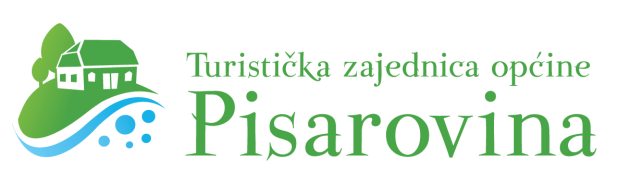 Trg S. Radića 13PisarovinaO-12/2018I-84/2018Pisarovina, 30. listopada  2018. godineNaručitelj Turistička zajednica općine Pisarovina, zastupana po direktorici Turističkog ureda Ivanki Rogić, na temelju članka 5. Pravilnika o provedbi postupaka nabave jednostavne vrijednosti u Turističkom uredu TZ općine Pisarovina u postupku nabave jednostavne vrijednosti za nabavu usluge izrade namještaja za turistički informativni centar, za koji je poziv poslan na 4 adrese potencijalnih ponuditelja te objavljen na internetskoj stranici Općine Pisarovina www.pisarovina.hr , na temelju pregleda i ocjene pristiglih ponuda donosi sljedeću ODLUKU O ODABIRUI.U postupku nabave jednostavne vrijednosti za nabavu usluge izrade namještaja za turistički informativni centar za koje je poziv na dostavu ponuda poslan na četiri adrese: Bran studio, Stolarija Tilp, TOM – obrt za proizvodnju i završne građevinske radove, VRBA interijeri, vl. Goran Vrbanić te javno objavljeno na internet stranici Općine Pisarovina  www.pisarovina.hr odabire se:TOM – obrt za proizvodnju i završne građevinske radove, Kralja Tomislava 5, 10435 Galgovo S cijenom u iznosu 37.250,00 kn umanjenoj za iznos ponude za masku radijatora koja se neće izrađivati.II.Naručitelj će po dostavi ove Odluke s odabranim ponuditeljem iz točke I. ove Odluke sklopiti ugovor o izvršenju radova.III.Ova Odluka dostavlja se ponuditelju u postupku  e-amilom.Ivanka RogićDirektorica Turistička zajednica općine Pisarovina 